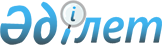 О внесении дополнения в решение районного маслихата от 27 ноября 2013 года № 155-V "Об утверждении перечня категорий получателей и предельных размеров социальной помощи"
					
			Утративший силу
			
			
		
					Решение Индерского районного маслихата Атырауской области от 24 августа 2016 года № 33-VI. Зарегистрировано Департаментом юстиции Атырауской области 22 сентября 2016 года № 3610. Утратило силу решением Индерского районного маслихата Атырауской области от 27 сентября 2022 года № 136-VІI
      Сноска. Утратило силу решением Индерского районного маслихата Атырауской области от 27.09.2022 № 136-VІI (вводится в действие по истечении десяти календарных дней после дня его первого официального опубликования).
      В соответствии со статьей 6 Закона Республики Казахстан от 23 января 2001 года "О местном государственном управлении и самоуправлении в Республике Казахстан", статьей 26  и пунктом 11  статьи 27 Закона Республики Казахстан от 6 апреля 2016 года "О правовых актах", c постановлением Правительства Республики Казахстан от 21 мая 2013 года "Об утверждении Типовых правил оказания социальной помощи, установления размеров и определения перечня отдельных категорий нуждающихся граждан", районный маслихат на очередной ІV сессии РЕШИЛ:
      1. Внести в решение районного маслихата от 27 ноября 2013 года № 155-V "Об утверждении перечня категорий получателей и предельных размеров социальной помощи" (зарегистрировано в реестре государственной регистрации нормативных правовых актов за № 2799, опубликовано 12 декабря 2013 года в газете "Дендер") следующее дополнение:
      дополнить пунктом 4-1 следующего содержания:
      "4-1. Утвердить социальную помощь (без учета семейных доходов) больным с различной формой туберкулеза, согласно списку лечебного учреждения, предоставляемого ежемесячно, на период амбулаторного лечения, в размере 10 месячных расчетных показателей.".
      2. Контроль за исполнением настоящего решения возложить на постоянную комиссию районного маслихата по вопросам социальной политики, по делам молодежи, образования, культуры, здравоохранения (О. Дилмукашева).
      3. Отменить решение районного маслихата от 11 июля 2016 года № 23-VІ "О внесении изменения и дополнения в решение районного маслихата от 27 ноября 2013 года № 155-V "Об утверждений перечня категорий получателей и предельных размеров социальной помощи".
      4. Настоящее решение вступает в силу со дня государственной регистрации в органах юстиции, вводится в действие по истечении десяти календарных дней после дня его первого официального опубликования и распространяется на правовые отношения, возникшие с 1 июля 2016 года.
					© 2012. РГП на ПХВ «Институт законодательства и правовой информации Республики Казахстан» Министерства юстиции Республики Казахстан
				
      Председатель очередной ІV

      сессии районного маслихата

М. Ильяс

      Секретарь районного маслихата

Б. Сапаров
